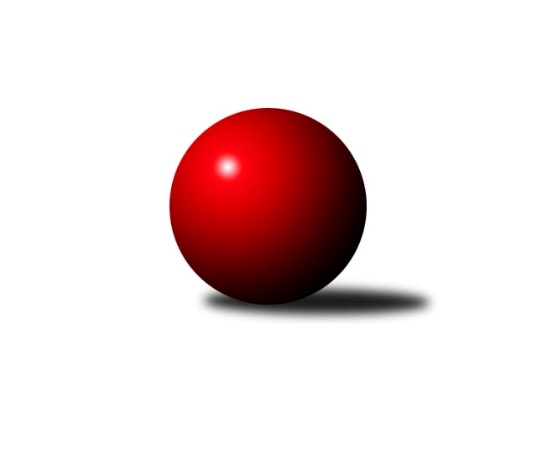 Č.13Ročník 2022/2023	24.5.2024 OP Strakonice a Písek 2022/2023Statistika 13. kolaTabulka družstev:		družstvo	záp	výh	rem	proh	skore	sety	průměr	body	plné	dorážka	chyby	1.	TJ Blatná D	13	8	1	4	58.0 : 46.0 	(79.5 : 76.5)	2335	17	1668	666	64.5	2.	TJ Fezko Strakonice B	13	7	1	5	60.5 : 43.5 	(87.0 : 69.0)	2315	15	1641	674	61.9	3.	TJ Sokol Písek B	13	6	0	7	51.5 : 52.5 	(85.0 : 71.0)	2336	12	1658	678	65.1	4.	TJ Fezko Strakonice C	13	4	0	9	38.0 : 66.0 	(60.5 : 95.5)	2262	8	1623	640	70.4Tabulka doma:		družstvo	záp	výh	rem	proh	skore	sety	průměr	body	maximum	minimum	1.	TJ Blatná D	6	5	1	0	35.0 : 13.0 	(45.5 : 26.5)	2523	11	2625	2410	2.	TJ Fezko Strakonice B	7	5	0	2	35.5 : 20.5 	(48.0 : 36.0)	2409	10	2506	2298	3.	TJ Sokol Písek B	7	4	0	3	31.0 : 25.0 	(52.0 : 32.0)	2210	8	2260	2162	4.	TJ Fezko Strakonice C	6	3	0	3	23.0 : 25.0 	(30.5 : 41.5)	2326	6	2402	2258Tabulka venku:		družstvo	záp	výh	rem	proh	skore	sety	průměr	body	maximum	minimum	1.	TJ Blatná D	7	3	0	4	23.0 : 33.0 	(34.0 : 50.0)	2241	6	2393	2034	2.	TJ Fezko Strakonice B	6	2	1	3	25.0 : 23.0 	(39.0 : 33.0)	2293	5	2478	2142	3.	TJ Sokol Písek B	6	2	0	4	20.5 : 27.5 	(33.0 : 39.0)	2399	4	2468	2298	4.	TJ Fezko Strakonice C	7	1	0	6	15.0 : 41.0 	(30.0 : 54.0)	2274	2	2415	2060Tabulka podzimní části:		družstvo	záp	výh	rem	proh	skore	sety	průměr	body	doma	venku	1.	TJ Sokol Písek B	9	5	0	4	40.0 : 32.0 	(64.5 : 43.5)	2339	10 	3 	0 	2 	2 	0 	2	2.	TJ Fezko Strakonice B	9	4	1	4	39.0 : 33.0 	(58.0 : 50.0)	2251	9 	3 	0 	2 	1 	1 	2	3.	TJ Blatná D	9	4	1	4	35.0 : 37.0 	(50.5 : 57.5)	2308	9 	3 	1 	0 	1 	0 	4	4.	TJ Fezko Strakonice C	9	4	0	5	30.0 : 42.0 	(43.0 : 65.0)	2278	8 	3 	0 	1 	1 	0 	4Tabulka jarní části:		družstvo	záp	výh	rem	proh	skore	sety	průměr	body	doma	venku	1.	TJ Blatná D	4	4	0	0	23.0 : 9.0 	(29.0 : 19.0)	2393	8 	2 	0 	0 	2 	0 	0 	2.	TJ Fezko Strakonice B	4	3	0	1	21.5 : 10.5 	(29.0 : 19.0)	2458	6 	2 	0 	0 	1 	0 	1 	3.	TJ Sokol Písek B	4	1	0	3	11.5 : 20.5 	(20.5 : 27.5)	2329	2 	1 	0 	1 	0 	0 	2 	4.	TJ Fezko Strakonice C	4	0	0	4	8.0 : 24.0 	(17.5 : 30.5)	2210	0 	0 	0 	2 	0 	0 	2 Zisk bodů pro družstvo:		jméno hráče	družstvo	body	zápasy	v %	dílčí body	sety	v %	1.	Pavel Sitter 	TJ Sokol Písek B 	10.5	/	13	(81%)	19	/	26	(73%)	2.	Matyáš Hejpetr 	TJ Fezko Strakonice B 	10	/	11	(91%)	20	/	22	(91%)	3.	Marie Lukešová 	TJ Sokol Písek B 	9	/	9	(100%)	17	/	18	(94%)	4.	Václav Kalous 	TJ Fezko Strakonice B 	8	/	10	(80%)	14	/	20	(70%)	5.	Adriana Němcová 	TJ Fezko Strakonice B 	7	/	10	(70%)	12	/	20	(60%)	6.	Karel Koubek 	TJ Blatná D 	7	/	12	(58%)	16	/	24	(67%)	7.	Jiří Maťátko 	TJ Fezko Strakonice C 	7	/	13	(54%)	15	/	26	(58%)	8.	Jiří Linhart 	TJ Fezko Strakonice B 	7	/	13	(54%)	11	/	26	(42%)	9.	Josef Navrátil 	TJ Blatná D 	6	/	8	(75%)	11	/	16	(69%)	10.	Petra Prýmasová 	TJ Blatná D 	6	/	8	(75%)	11	/	16	(69%)	11.	Jakub Kareš 	TJ Fezko Strakonice C 	6	/	12	(50%)	7.5	/	24	(31%)	12.	Václav Poklop 	TJ Fezko Strakonice B 	5.5	/	7	(79%)	9	/	14	(64%)	13.	Luboš Skuhravý 	TJ Blatná D 	5	/	6	(83%)	9	/	12	(75%)	14.	Karel Palán 	TJ Fezko Strakonice C 	5	/	8	(63%)	9	/	16	(56%)	15.	Martina Bendasová 	TJ Sokol Písek B 	4	/	6	(67%)	9	/	12	(75%)	16.	Libor Hejpetr 	TJ Fezko Strakonice B 	4	/	9	(44%)	8.5	/	18	(47%)	17.	Ondřej Skolek 	TJ Blatná D 	4	/	10	(40%)	7.5	/	20	(38%)	18.	Iva Švejcarová 	TJ Sokol Písek B 	4	/	11	(36%)	13	/	22	(59%)	19.	Miroslav Procházka 	TJ Sokol Písek B 	4	/	11	(36%)	8.5	/	22	(39%)	20.	Miroslav Kocour 	TJ Fezko Strakonice C 	4	/	11	(36%)	7	/	22	(32%)	21.	Kateřina Maršálková 	TJ Sokol Písek B 	3	/	4	(75%)	7	/	8	(88%)	22.	Jaroslav Pýcha 	TJ Blatná D 	3	/	5	(60%)	6	/	10	(60%)	23.	František Nesveda 	TJ Blatná D 	3	/	6	(50%)	8	/	12	(67%)	24.	Bohuslava Říhová 	TJ Blatná D 	3	/	6	(50%)	7	/	12	(58%)	25.	Jaroslav Petráň 	TJ Fezko Strakonice C 	3	/	7	(43%)	5	/	14	(36%)	26.	Jaroslav Holfeld 	TJ Fezko Strakonice B 	3	/	11	(27%)	8	/	22	(36%)	27.	Josef Kohout 	TJ Blatná D 	2	/	6	(33%)	2	/	12	(17%)	28.	Josef Herzig 	TJ Fezko Strakonice C 	2	/	7	(29%)	4.5	/	14	(32%)	29.	Jiří Richter 	TJ Sokol Písek B 	2	/	10	(20%)	4	/	20	(20%)	30.	Vladimír Falc 	TJ Fezko Strakonice C 	2	/	11	(18%)	7	/	22	(32%)	31.	Olga Procházková 	TJ Sokol Písek B 	2	/	11	(18%)	5.5	/	22	(25%)	32.	Milada Pirožeková 	TJ Fezko Strakonice B 	1	/	2	(50%)	2.5	/	4	(63%)	33.	Zlatuše Hofmanová 	TJ Sokol Písek B 	1	/	2	(50%)	2	/	4	(50%)	34.	Eva Konzalová 	TJ Blatná D 	1	/	4	(25%)	1	/	8	(13%)	35.	Marcela Kalesová 	TJ Fezko Strakonice B 	0	/	1	(0%)	1	/	2	(50%)	36.	Miroslav Trobl 	TJ Fezko Strakonice B 	0	/	1	(0%)	0	/	2	(0%)	37.	Matěj Pekárek 	TJ Blatná D 	0	/	2	(0%)	0	/	4	(0%)	38.	Jaroslav Čejka 	TJ Fezko Strakonice C 	0	/	6	(0%)	2.5	/	12	(21%)	39.	Miroslav Loukota 	TJ Blatná D 	0	/	6	(0%)	1	/	12	(8%)Průměry na kuželnách:		kuželna	průměr	plné	dorážka	chyby	výkon na hráče	1.	TJ Blatná, 1-4	2444	1724	719	60.8	(407.4)	2.	TJ Fezko Strakonice, 1-4	2357	1667	689	68.4	(392.8)	3.	TJ Sokol Písek, 1-2	2188	1572	616	64.1	(364.7)Nejlepší výkony na kuželnách:TJ Blatná, 1-4TJ Blatná D	2625	10. kolo	Josef Navrátil 	TJ Blatná D	481	8. koloTJ Blatná D	2550	8. kolo	Karel Koubek 	TJ Blatná D	475	10. koloTJ Blatná D	2523	2. kolo	Marie Lukešová 	TJ Sokol Písek B	472	4. koloTJ Blatná D	2517	12. kolo	Matyáš Hejpetr 	TJ Fezko Strakonice B	464	12. koloTJ Blatná D	2512	4. kolo	Luboš Skuhravý 	TJ Blatná D	457	10. koloTJ Fezko Strakonice B	2478	12. kolo	Jaroslav Pýcha 	TJ Blatná D	452	4. koloTJ Sokol Písek B	2468	4. kolo	Luboš Skuhravý 	TJ Blatná D	448	2. koloTJ Sokol Písek B	2452	10. kolo	Adriana Němcová 	TJ Fezko Strakonice B	446	6. koloTJ Blatná D	2410	6. kolo	Josef Navrátil 	TJ Blatná D	445	4. koloTJ Fezko Strakonice C	2337	2. kolo	Jaroslav Pýcha 	TJ Blatná D	443	10. koloTJ Fezko Strakonice, 1-4TJ Fezko Strakonice B	2506	9. kolo	Matyáš Hejpetr 	TJ Fezko Strakonice B	471	13. koloTJ Fezko Strakonice B	2462	13. kolo	Jiří Maťátko 	TJ Fezko Strakonice C	463	13. koloTJ Fezko Strakonice B	2444	11. kolo	Marie Lukešová 	TJ Sokol Písek B	457	9. koloTJ Fezko Strakonice B	2440	7. kolo	Josef Navrátil 	TJ Blatná D	455	5. koloTJ Fezko Strakonice C	2415	13. kolo	Karel Koubek 	TJ Blatná D	453	11. koloTJ Fezko Strakonice B	2409	10. kolo	Marie Lukešová 	TJ Sokol Písek B	452	5. koloTJ Sokol Písek B	2406	5. kolo	Matyáš Hejpetr 	TJ Fezko Strakonice B	446	10. koloTJ Fezko Strakonice C	2402	5. kolo	Matyáš Hejpetr 	TJ Fezko Strakonice B	444	3. koloTJ Blatná D	2393	5. kolo	Miroslav Kocour 	TJ Fezko Strakonice C	444	13. koloTJ Blatná D	2386	11. kolo	Karel Palán 	TJ Fezko Strakonice C	440	1. koloTJ Sokol Písek, 1-2TJ Fezko Strakonice B	2298	8. kolo	Marie Lukešová 	TJ Sokol Písek B	424	6. koloTJ Sokol Písek B	2260	12. kolo	Matyáš Hejpetr 	TJ Fezko Strakonice B	424	8. koloTJ Sokol Písek B	2241	7. kolo	Jakub Kareš 	TJ Fezko Strakonice C	403	12. koloTJ Blatná D	2223	13. kolo	Bohuslava Říhová 	TJ Blatná D	402	13. koloTJ Sokol Písek B	2214	13. kolo	Matyáš Hejpetr 	TJ Fezko Strakonice B	401	2. koloTJ Sokol Písek B	2206	6. kolo	Marie Lukešová 	TJ Sokol Písek B	399	13. koloTJ Sokol Písek B	2198	2. kolo	Kateřina Maršálková 	TJ Sokol Písek B	397	12. koloTJ Fezko Strakonice B	2193	2. kolo	Iva Švejcarová 	TJ Sokol Písek B	397	8. koloTJ Sokol Písek B	2189	8. kolo	Jaroslav Pýcha 	TJ Blatná D	396	1. koloTJ Blatná D	2188	1. kolo	Kateřina Maršálková 	TJ Sokol Písek B	395	8. koloČetnost výsledků:	7.0 : 1.0	6x	6.5 : 1.5	1x	6.0 : 2.0	4x	5.0 : 3.0	6x	4.0 : 4.0	1x	3.0 : 5.0	3x	2.0 : 6.0	4x	1.0 : 7.0	1x